APPLICATION FORM FOR: Marine Biodiversity of Areas beyond National Jurisdiction Trust FundParticipant Information:Contact:I hereby certify that I will adhere to the rules of the United Nations, including those governing the granting of assistance under trust funds and those applicable to travel.United Nations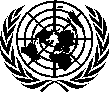 Nations Uniesheadquarters • siege   new york, ny 10017tel.: 1 (212) 963.1234 • fax: 1 (212) 963.4879headquarters • siege   new york, ny 10017tel.: 1 (212) 963.1234 • fax: 1 (212) 963.4879headquarters • siege   new york, ny 10017tel.: 1 (212) 963.1234 • fax: 1 (212) 963.4879headquarters • siege   new york, ny 10017tel.: 1 (212) 963.1234 • fax: 1 (212) 963.4879Member States should submit through their Permanent Mission to the United Nations in New York, the following items together:Note verbale nominating the delegate(s);This completed typewritten application form;Copy of the biodata page of the applicant’s passport; andCopy of required visa(s), including any required transit visa(s). These items must be filed with the Secretariat in accordance with the established deadline or the application may be rejected.Member States should submit through their Permanent Mission to the United Nations in New York, the following items together:Note verbale nominating the delegate(s);This completed typewritten application form;Copy of the biodata page of the applicant’s passport; andCopy of required visa(s), including any required transit visa(s). These items must be filed with the Secretariat in accordance with the established deadline or the application may be rejected.Meeting Information:Name of Meeting:Location of Meeting: Date of first working day:                                            Date of last working day:     Surname or Family Name as in passportGiven NameMiddle InitialPassport NumberIssuing CountryPassport Date of ExpirationCity / airport of departure for air travel purposesCity / airport of departure for air travel purposesCity / airport of departure for air travel purposesCity / airport of departure for air travel purposesCity / airport of departure for air travel purposesCity / airport of departure for air travel purposesAddressAddressAddressAddressAddressAddressCityPostal CodePostal CodeState/ProvinceState/ProvinceCountrye-mail addresse-mail addresse-mail addresse-mail addresse-mail addresse-mail addressPhone number (dialed from abroad)Phone number (dialed from abroad)Mobile number (dialed from abroad)Mobile number (dialed from abroad)City/Airport of Departure:United Nations Index number, if one has been assigned:SignatureDate